MathsLearning Intention: To translate shapes on a grid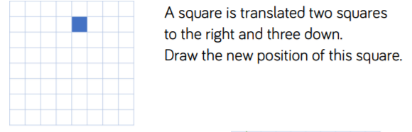 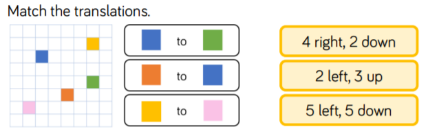 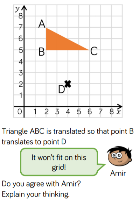 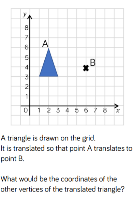 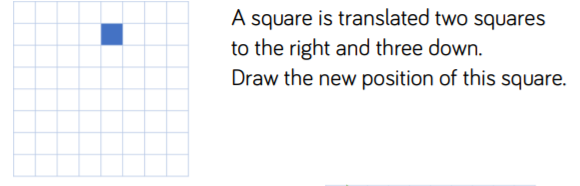 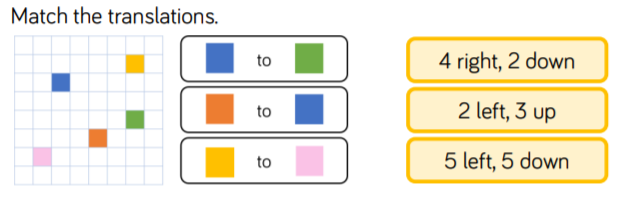 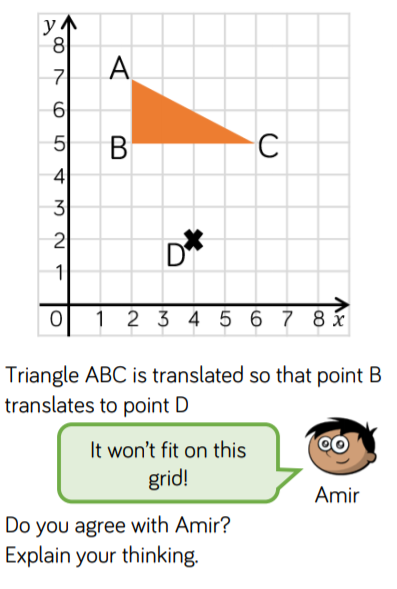 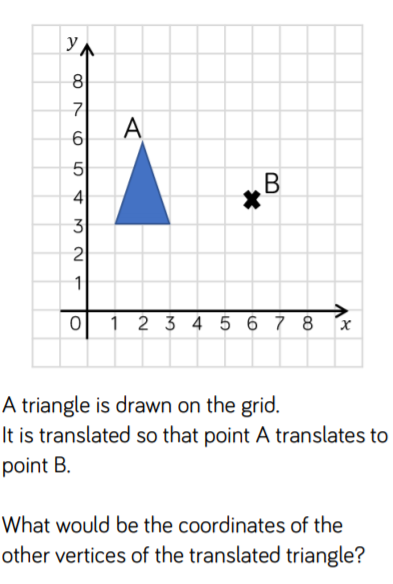 